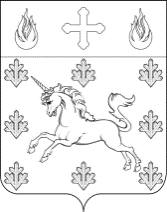 СОВЕТ ДЕПУТАТОВ ПОСЕЛЕНИЯ СОСЕНСКОЕ РЕШЕНИЕ17 октября 2019 года № 29/1О проекте решения Совета депутатов поселения Сосенское «О внесении изменений и дополнений в Устав поселения Сосенское»В соответствии с Федеральным законом от 6 октября 2003 года № 131-ФЗ «Об общих принципах организации местного самоуправления в Российской Федерации», Законом города Москвы от 6 ноября 2002 № 56 «Об организации местного самоуправления в городе Москве»,         Совет депутатов поселения Сосенское решил:1. Принять за основу проект решения Совета депутатов поселения Сосенское «О внесении изменений и дополнений в Устав поселения Сосенское» согласно приложению к настоящему решению.2. Опубликовать настоящее решение в газете «Сосенские вести» и разместить на официальном сайте органов местного самоуправления поселения Сосенское в информационно-телекоммуникационной сети «Интернет».3.   Настоящее решение вступает в силу со дня его принятия.4. Контроль за исполнением настоящего решения возложить на главу поселения Сосенское Бармашева К.О.Глава поселения Сосенское		                                               Бармашев К.О.Приложение к Решению Совета депутатов поселения Сосенское от 17 октября 2019 года № 29/1СОВЕТ ДЕПУТАТОВ ПОСЕЛЕНИЯ СОСЕНСКОЕ                                           РЕШЕНИЕ                           ПРОЕКТ___________ 2019 года № О внесении изменений и дополнений в Устав поселения СосенскоеВ целях приведения Устава поселения Сосенское в соответствие с федеральным законом от 6 октября 2003 года № 131-ФЗ «Об общих принципах организации местного самоуправления в Российской Федерации» и Законом города Москвы от 6 ноября 2002 года № 56 «Об организации местного самоуправления в городе Москве»,                      Совет депутатов поселения Сосенское решил:1. Внести в Устав поселения Сосенское следующие изменения и дополнения: пункт 2 статьи 3:дополнить подпунктом 40.1 следующего содержания: «40.1) формирование перечня организаций для управления многоквартирным домом, в отношении которого собственниками помещений в многоквартирном доме не выбран способ управления таким домом или выбранный способ управления не реализован, не определена управляющая организация;дополнить подпунктом 40.2 следующего содержания:    «40.2) определение управляющей организации для управления многоквартирным домом, в отношении которого собственниками помещений не выбран способ управления таким домом в порядке, установленном Жилищным кодексом Российской Федерации, или выбранный способ управления не реализован, не определена управляющая организация;»;статью 15:дополнить пунктом 59 следующего содержания;«59) формирование перечня организаций для управления многоквартирным домом, в отношении которого собственниками помещений в многоквартирном доме не выбран способ управления таким домом или выбранный способ управления не реализован, не определена управляющая организация»;дополнить пунктом 60 следующего содержания;«60) определение управляющей организации для управления многоквартирным домом, в отношении которого собственниками помещений не выбран способ управления таким домом в порядке, установленном Жилищным кодексом Российской Федерации, или выбранный способ управления не реализован, не определена управляющая организация»; 1.2.3.  пункт 58 считать пунктом 60.2. Направить настоящее решение на государственную регистрацию в Главное управление Министерства юстиции Российской Федерации по Москве в сроки и порядке, установленные Федеральным законом от 21 июля 2005 года №97-ФЗ «О государственной регистрации уставов муниципальных образований».3. Опубликовать настоящее Решение после государственной регистрации в газете «Сосенские вести» и разместить на официальном сайте органов местного самоуправления поселения Сосенское в информационно-телекоммуникационной сети «Интернет».4. Настоящее Решение вступает в силу после его официального опубликования.5. Контроль за исполнением настоящего Решения возложить на главу поселения Сосенское Бармашева К.О.Глава поселения Сосенское		                                                Бармашев К.О.